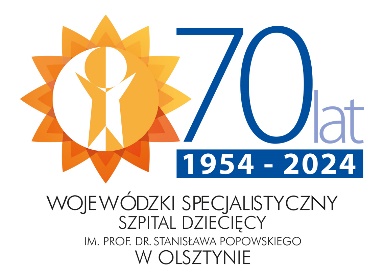 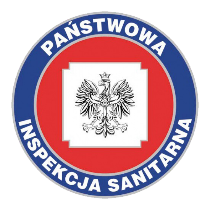 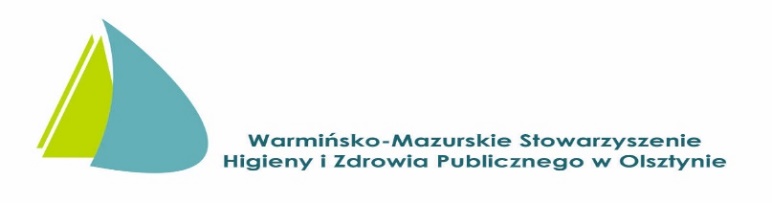 Wojewódzka Stacja Sanitarno-Epidemiologiczna                              w OlsztynieXIII Konferencja Naukowo-Szkoleniowa    „Wyzwania zdrowia publicznego”   Pisz, 20 - 22.05.2024 r.Patronat honorowy:													Patronat medialny:										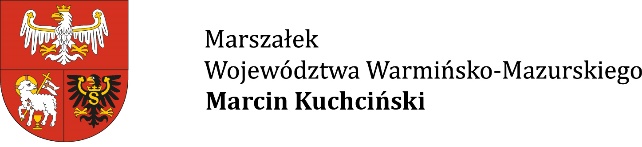 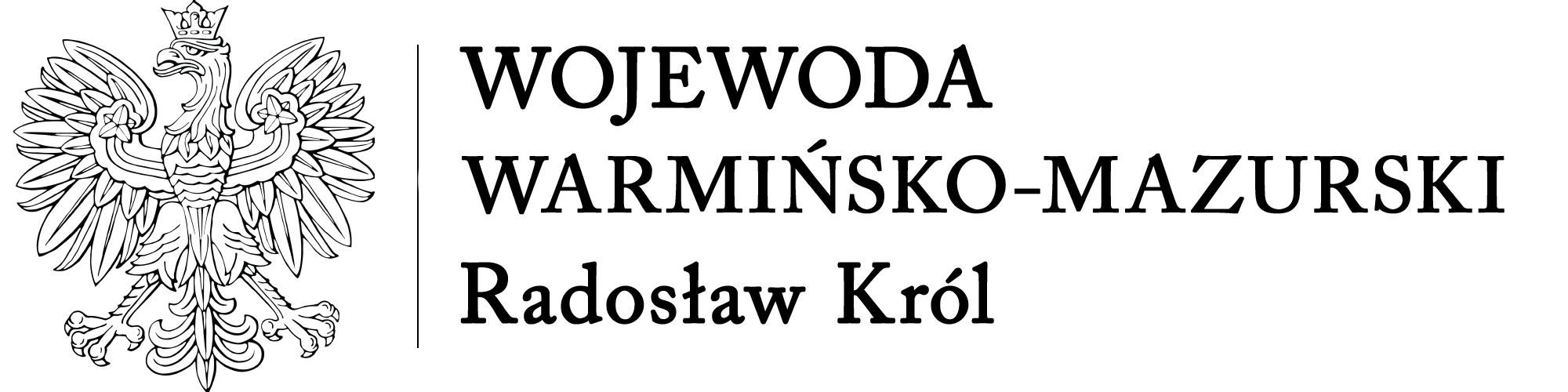 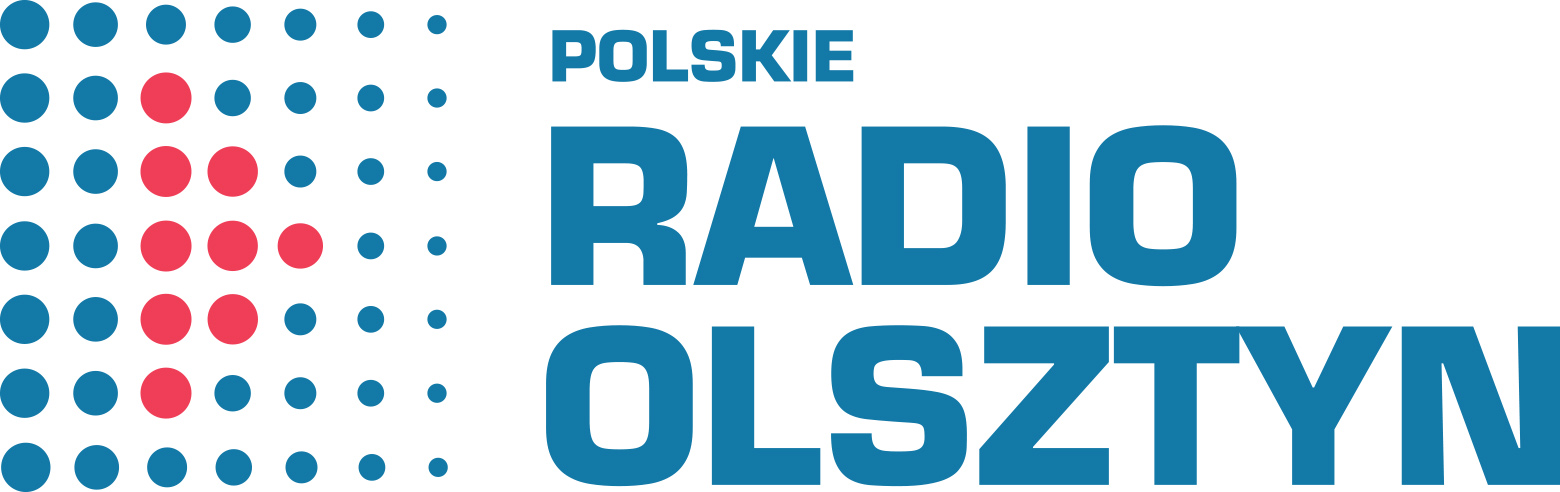 godz. 09:00 – 10:00   Rejestracja uczestnikówgodz. 10:00 – 10:20Otwarcie XIII Konferencji naukowo-szkoleniowej – Janusz Dzisko, warmińsko-mazurski państwowy wojewódzki inspektor sanitarnygodz. 10:20 – 10:40Wystąpienia zaproszonych gościgodz. 10:40 – 11:20Wykład inauguracyjny: Więcej nadziei. O raku, stresie i nowych szansach -  
prof. dr hab. n. med. Jadwiga Jośko-Ochojska, Śląski Uniwersytet Medyczny 
w Katowicach  godz. 11:20 – 12:00Przerwa kawowa. Spotkanie z mediamiSesja merytoryczna 1. Nowe wyzwania w onkologiiSesja merytoryczna 1. Nowe wyzwania w onkologiigodz. 12:00 – 12:40Współczesne wyzwania w onkologii -  prof. dr hab. n. med. Cezary Szczylik,  Europejskie Centrum Zdrowia Otwock, prezydent Fundacji Onkologii Doświadczalnej i Klinicznejgodz. 12:40 – 13:10Czy można zmniejszyć ryzyko zachorowania na raka piersi? O profilaktyce 
i nowoczesnym leczeniu raka piersi - 
dr hab. n. med. Wojciech Wysocki, prof. Krakowskiej Akademii imienia Andrzeja Frycza-Modrzewskiego, 5. Wojskowy Szpital Kliniczny z Polikliniką SPZOZ 
w Krakowie, Polskie Towarzystwo Chirurgii Onkologicznejgodz. 13:10 – 14:10Obiadgodz. 14:10 – 14:50Nowoczesne metody leczenia nowotworów urologicznych. Przeszczepianie nerek od dawców żywych -  nierozwiązany problem polskiej ochrony zdrowia - dr hab. n. med. Artur Antoniewicz, FEBU, certyfikowany operator robota medycznego, Międzyleski Szpital Specjalistyczny w Warszawiegodz. 14:50 – 15:20Oncofertility, czyli zachowanie płodności u pacjentek onkologicznych - 
dr hab. n. med. Tomasz Waśniewski, prof. UWM, Wojewódzki Szpital Specjalistyczny w Olsztyniegodz. 15:20 – 16:00Czy dziecko może mieć nowotwór? Objawy, epidemiologia, postępy leczenia - 
dr n. med. Wanda Badowska, Wojewódzki Specjalistyczny Szpital Dziecięcy 
w Olsztyniegodz. 16:00 – 16:10Nowości w terapii zaparć u pacjentów onkologicznych – mgr Konrad Radzikowski godz. 16:10 – 16:40Hospicjum dla dzieci. Blaski i cienie opieki nad chorym dzieckiem -  
s. Luisa Świerczewska, kierownik Hospicjum Caritas w Olsztynie, ks. Paweł Zięba, dyrektor Caritas Archidiecezji WarmińskiejKoniec sesjigodz. 19:00 Kolacja Sesja merytoryczna 2. Stare patogeny w nowych odsłonachSesja merytoryczna 2. Stare patogeny w nowych odsłonachgodz. 09:00 – 09:20Tutti Fratelli. Historia i aktualne działania Polskiego Czerwonego Krzyża na Warmii 
i Mazurach - Andrzej Karski, członek honorowy PCK, prezes Warmińsko-Mazurskiego Sejmiku Osób Niepełnosprawnych, były szef Warmińsko-Mazurskiego Oddziału Okręgowego Polskiego Czerwonego Krzyża w Olsztyniegodz. 09:20 – 09:50Bakterie wielolekooporne w szpitalach - prof. dr hab. n. med. Waleria Hryniewicz, Narodowy Instytut Lekówgodz. 09:50 – 10:20Praktyczne podejście do leczenia zakażeń bakteriami wielolekopornymi - 
prof. dr hab. n. med. Marzenna Bartoszewicz, Uniwersytet Medyczny 
we Wrocławiugodz. 10:20 – 10:40Wyrób medyczny, produkt leczniczy i produkt biobójczy w antyseptycznej profilaktyce zakażeń – dr n. farm. Przemysław Dalkowskigodz. 10:40 – 11:15Streptococcus pyogenes – czy można było przewidzieć tę falę zakażeń? - 
dr n. med. Beata Kowalska-Krochmal, Uniwersytet Medyczny we Wrocławiugodz. 11:15 – 11:45Metody zapobiegania zakażeniom w chirurgii – doświadczenia własne - 
dr n. med. Grzegorz Krasowski, Stowarzyszenie Naukowe Leczenia Ran, Krapkowickie Centrum Zdrowia Sp. z o.o.godz. 11:45 – 12:15Stare bakterie, nowe problemy. Czy zakażenia paciorkowcowe i gronkowcowe stają się poważnym problemem diagnostyczno-terapeutycznym w szpitalu wieloprofilowym? – dr n. med. Dorota Gałczyńska-Zych, dyrektor Szpitala Bielańskiego w Warszawiegodz. 12:15 – 12:35Jak skutecznie zapobiegać zakażeniom szczepami wielolekoopornymi w środowisku medycznym? - dr n. med. Justyna Piwowarczykgodz. 12:35 – 13:00Przerwa kawowagodz. 13:00 – 13:30Epidemiologia KZM w świetle nowych doniesień – dr hab. n. med. Maciej Kondrusik, Uniwersytet Medyczny w Białymstokugodz. 13:30 – 13:40Zmiany systemowe w zakresie realizacji programów polityki zdrowotnej przez JST 
z uwzględnieniem profilaktyki kleszczowego zapalenia mózgu - mgr Maria Skibicka godz. 13:40 – 14:10Wirusowe gorączki krwotoczne – narastające zagrożenie dla Polski - 
prof. dr hab. n. med. Józef Knap, konsultant województwa mazowieckiego 
w dziedzinie medycyny morskiej i tropikalnej, dr hab. n. med. Katarzyna Pancer, Narodowy Instytut Zdrowia Publicznego Państwowego Zakładu Higieny – Państwowy Instytut Badawczy
godz. 14:10 – 14:20Biodekontaminacja jako skuteczna metoda dekontaminacji powierzchni – 
mgr Magdalena Dubińska-Rejent godz. 14:20 – 15:00Obiad Sesja merytoryczna 3. Choroby weneryczne współcześniegodz. 15:00 – 15:30Zakażenia HIV – niekończąca się historia – 
dr n. med. Grażyna Cholewińska-Szymańska, Uniwersytet Kardynała Stefana Wyszyńskiego w Warszawie, Wojewódzki Szpital Zakaźny w Warszawie, konsultant województwa mazowieckiego w dziedzinie chorób zakaźnych godz. 15:30 – 16:00Kiła w ciąży oraz kiła wrodzona - dr n. med. Natalia Zdanowska, Miejski Szpital Zespolony w Olsztyniegodz. 16:00 –16:30Rzeżączka, NGU, bakteryjna waginoza – czy to nadal aktualne problemy?dr n. med. Paulina Klimek-Trojan, Miejski Szpital Zespolony w OlsztynieKoniec sesjigodz. 20:00Kolacja Sesja merytoryczna 4.Działania Narodowego Instytutu Leków na rzecz zdrowia publicznegoSesja merytoryczna 4.Działania Narodowego Instytutu Leków na rzecz zdrowia publicznegogodz. 09:30 – 10:00Dominacja pandemicznego klonu ST131 wśród wielolekoopornych szczepów Escherichia coli izolowanych ze ścieków podczas pandemii COVID-19 - 
dr hab. n med. Anna Baraniak, prof. Instytutu, Narodowy Instytut Lekówgodz. 10:00 – 10:30Przeciwdziałanie przestępczości farmaceutycznej stanowiącej zagrożenie dla zdrowia społeczeństwa - badania NIL w ramach projektu MNiSW Nauka dla Społeczeństwa - 
dr hab. n. med. i n. o zdr. Agata Błażewicz, prof. Instytutu, Narodowy Instytut Lekówgodz. 10:30 – 11:15Wszystko, co w nadmiarze jest wbrew naturze - nawet witamina D - 
dr hab. n. farm. Beata Gruber-Bzura, prof. Instytutu, Narodowy Instytut Lekówgodz. 11:15 – 11:30Pomieszczenia sanitarno-higieniczne w jednostkach ochrony zdrowia – problemy 
i rozwiązania na miarę XXI wieku. Grzegorz Kucińskigodz. 11:30– 11:45Zakończenie konferencjigodz. 10:15 –  11:30Kawa dostępna w restauracji hotelowejgodz. 11:45 – 12:30Obiad